Недела 3: VIII одделение. ДЕКЛИНАЦИЈА со неопределен членДраги ученици, пред нас е третата недела преку онлајн учење. Се надевам дека полека се привикнуваме на новата реалност..Последно со вас ја учевме деклинација на придавки и именки со определен член (der,die,das,den) во номинатив и акузатив. Овојпат ќе се потрудам на овој начин да ви ја објаснам деклинацијата со неопределен член (ein,eine,einen) исто така во номинатив и акузатив.Деклинација со определн членНајчести глаголи кои бараат номинатв: sein, kosten, gefallen, gehören,passen, kommen,Најчести глаголи кои бараат акузатив(директен предмет):haben, kaufen, verkaufen, tragen, finden, suchen, möchten, sehen, probieren.........и многу други, за разлика од глаголите во номинатив.Примери: Номинатив:  Der blaue Rock gefällt mir. Die schöne Jacke passt mir.   Das bunte Hemd gehört mir.    Die langen Hosen passen mir nicht.Акузатив: Ich kaufe den blauen Rock. Maja trägt die schöne Jacke. Ich finde das bunte Hemd toll.   Ich probiere die langen Hosen.Деклинација со неопределн член!!Примери:Номинатив.  Das ist ein blauer Mantel.                      Eine schöne Bluse kostet 200 Euro.                      Das ist ein blaues Hemd,                      Das sind blaue Blsen.Акузатив:     Ich habe einen blauen Mantel                     Ich trage eine blaue Bluse.                     Ich suche ein blaues Hemd                     Ich kaufe nur blaue Blusen.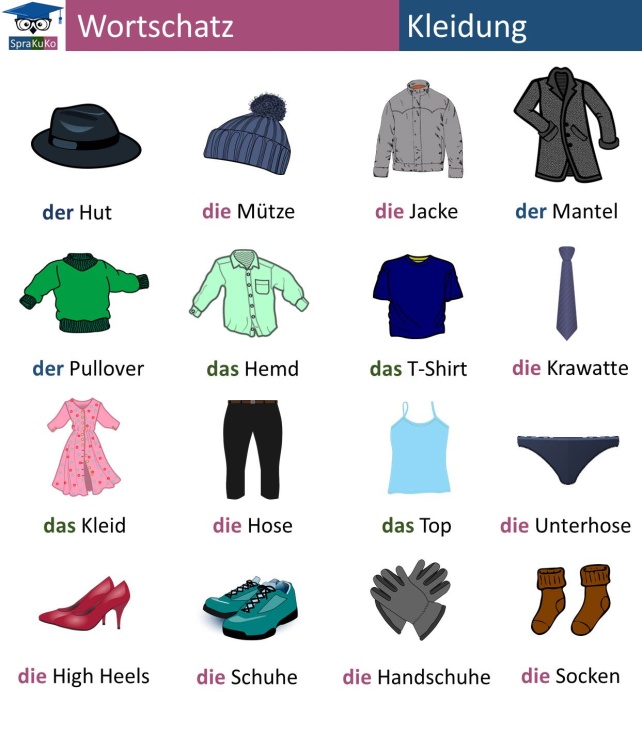 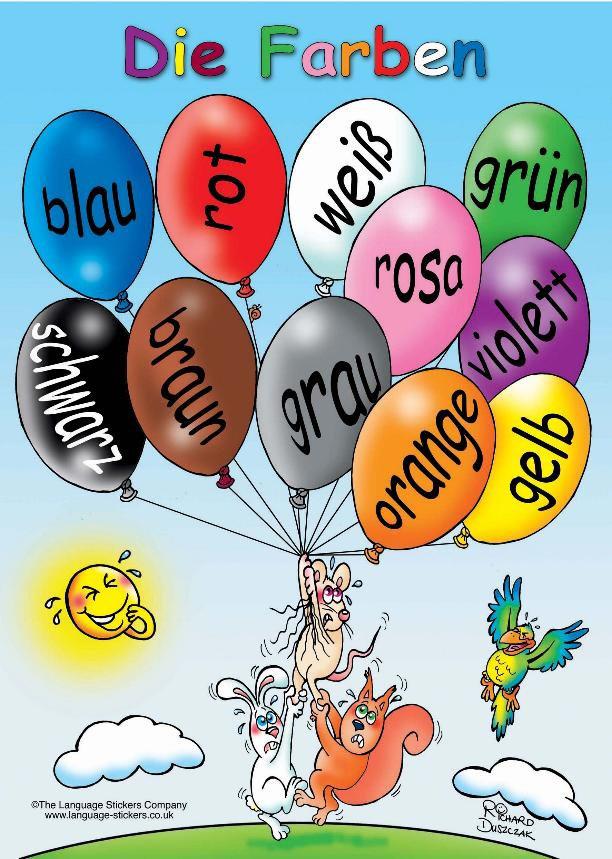 1. Ве молам погледнете ги видеата, има добри прмери како подобро би ја сфатиле деклинацијата.https://www.youtube.com/watch?v=Ge4kSLMLHwQ&t=112s  Деклинацијаhttps://www.youtube.com/watch?v=6MLa1PLkGeY  Деклинација2. ве молам решете ја вежбата, така што ќе ја копирате сликата во ворд документ и со помош на тастатурата ќе ја решите вежбата(само да не е рачно ве молам :)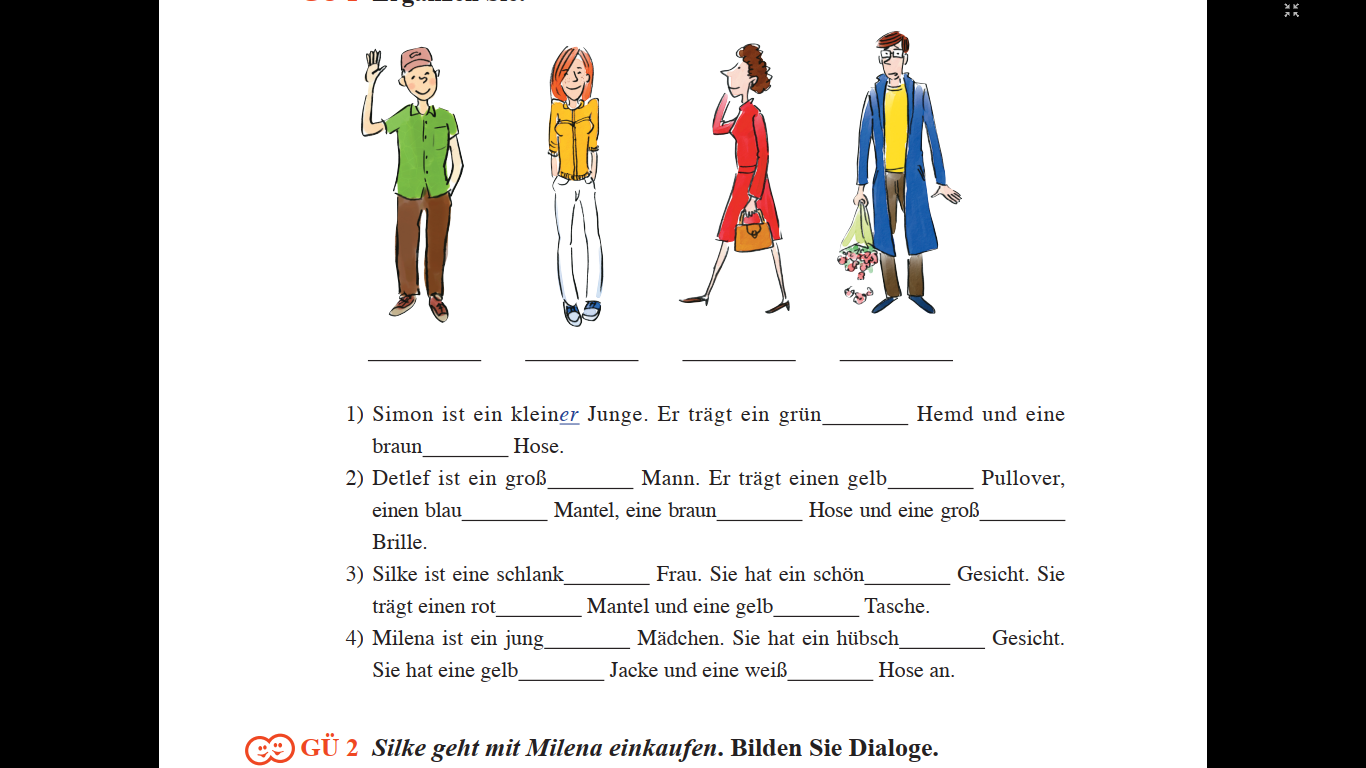 2. Решете ја вежбата така што ќе ги вметнте соодветните придавки во полето  под сликите. Доколку имате непознат збор, што е веројатно, слободно искористете го google translate или https://www.dict.cc/german-english/DCC.html. Подолу имате и линк кој би можел да помогне.Доколу сликите или текстот ви е ситен зумирајте ги.I. Ordne den Wortschatz unter den passenden Bildern! Mehrere Wörter können für ein Bild benutzt werden.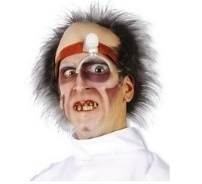        Hilfe kannst du an der folgenden Adresse bekommen: http://quizlet.com/_12hscd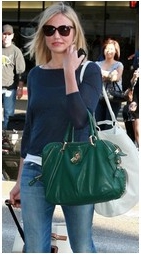 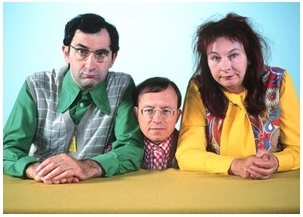 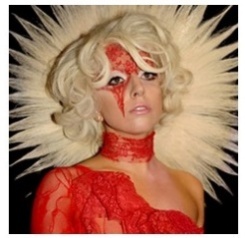 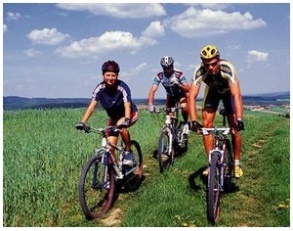 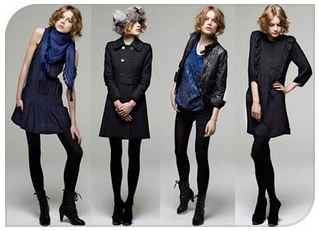 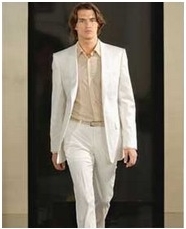 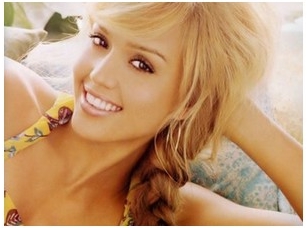 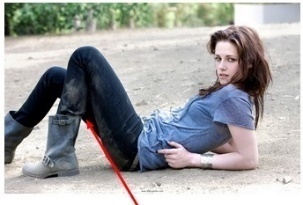 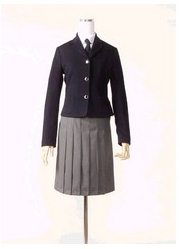 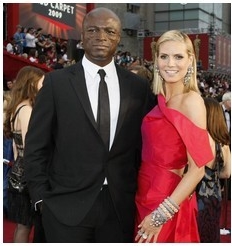 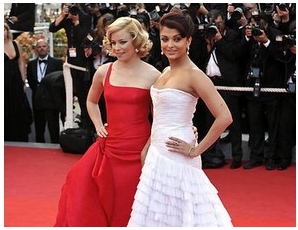 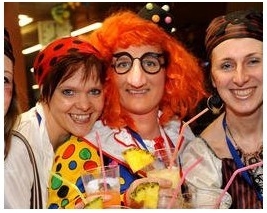 II. Wie können auch Outfits sein? Finde die fehlenden Adjektive!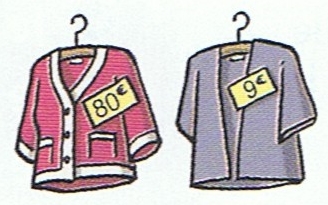 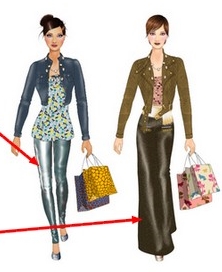 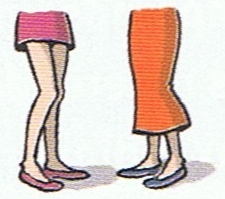 3. За да направиме самопроценка на знаењето, ве замолувам табеларно да напишете што веќе сте знаеле, што сте научиле и што ви било потешко да го сфатите доколку има такво нешто.Очекувам word дкоумент како одговор. Доколку има нешто нејасно, обратете ми се. Поздрав  Lehrerin Ornela  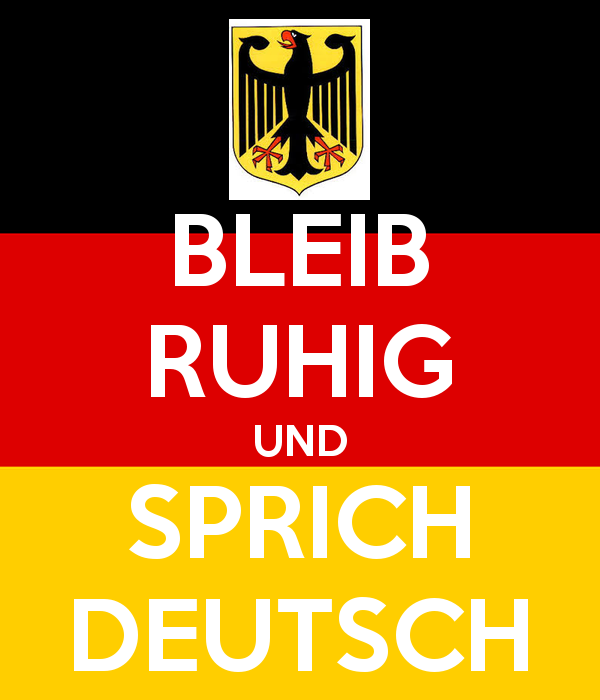 Машки родЖенски родСреден родмножинаноминативder blaue Manteldie blaueBlusedas blaue Hemddie blauen BlusenАкузативden blauen Manteldie blaue Blusedas blaue Hemddie blauen Blusen seinсумkostenчиниgefallenсе допаѓаgehörenприпаѓаpassenпасуваkommenдоаѓаhabenимаkaufenкупуваverkaufenпродаваtragenносиfindenнаоѓа,мислиsuchenбараmöchtenсакаsehenгледаprobierenпробуваМашки родЖенски родСреден родмножинаноминативein blauer Manteleine blaueBluseein blaues Hemd blaue BlusenАкузативeinen blauen Manteleine blaue Bluseein blaues Hemd blaue Blusen Das habe ich gewusst.Das habe ich gelerntDas war schwer für ich